Please send reservation to: res@paradisehotel.co.kr or call Tel no. +82.51.749.2111-3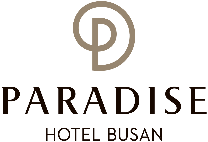 HOTEL RESERVATION REQUEST한국기상학회HOTEL RESERVATION REQUEST한국기상학회HOTEL RESERVATION REQUEST한국기상학회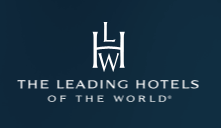 Check In : Check In : Check out:Check out:RemarksRoom Type:Room Type:Room Rate:Room Rate:□ C/I, C/O Time Inform□ Transportation or    Restaurant RSVNNo. of Persons:No. of Persons: Mr.  Ms. Mr.  Ms.□ C/I, C/O Time Inform□ Transportation or    Restaurant RSVNLast Name:First Name: Last Name:First Name: Last Name:First Name: Last Name:First Name: □ C/I, C/O Time Inform□ Transportation or    Restaurant RSVNNationality: Nationality: Nationality: Nationality: □ C/I, C/O Time Inform□ Transportation or    Restaurant RSVNTel. No. Tel. No. Email:Email:□ C/I, C/O Time Inform□ Transportation or    Restaurant RSVNPAYMENTPAYMENTPAYMENTPAYMENT□ C/I, C/O Time Inform□ Transportation or    Restaurant RSVNCredit Card Type: □ Visa □ MastersCredit Card Type: □ Visa □ MastersExpiry Date:Expiry Date:□ C/I, C/O Time Inform□ Transportation or    Restaurant RSVNCredit Card Holder: Credit Card Holder: Credit Card Holder: Credit Card Holder: □ C/I, C/O Time Inform□ Transportation or    Restaurant RSVNBooked by: Booked by: Tel. No.Tel. No.□ C/I, C/O Time Inform□ Transportation or    Restaurant RSVNRooms CategoryRooms CategorySpecial Room Rate OnlySpecial Room Rate OnlyBreakfast Rate OnlyDeluxe City View Room Special RateDeluxe City View Room Special Rate□ KRW 210,000 (KRW 254,100/ Inclusive)□ KRW 210,000 (KRW 254,100/ Inclusive)□ KRW 27,000/ Person(KRW 32,670/ Inclusive)* The rates above are the special rate only for Conference attendees. * The rates above are non-commissionable, and they are exclusive of 10% Service Charge and 10% Government Tax.* Full Buffet breakfast will be served at the Escoffier on the Lobby Floor.* Transportation can be get inform on Lobby floor by Concierge.* The rates above are the special rate only for Conference attendees. * The rates above are non-commissionable, and they are exclusive of 10% Service Charge and 10% Government Tax.* Full Buffet breakfast will be served at the Escoffier on the Lobby Floor.* Transportation can be get inform on Lobby floor by Concierge.* The rates above are the special rate only for Conference attendees. * The rates above are non-commissionable, and they are exclusive of 10% Service Charge and 10% Government Tax.* Full Buffet breakfast will be served at the Escoffier on the Lobby Floor.* Transportation can be get inform on Lobby floor by Concierge.* The rates above are the special rate only for Conference attendees. * The rates above are non-commissionable, and they are exclusive of 10% Service Charge and 10% Government Tax.* Full Buffet breakfast will be served at the Escoffier on the Lobby Floor.* Transportation can be get inform on Lobby floor by Concierge.* The rates above are the special rate only for Conference attendees. * The rates above are non-commissionable, and they are exclusive of 10% Service Charge and 10% Government Tax.* Full Buffet breakfast will be served at the Escoffier on the Lobby Floor.* Transportation can be get inform on Lobby floor by Concierge.General Benefits50% Special discount on admission to the sauna50% Special discount on admission to Ocean Spa(CIMER)Free access to fitness center and swimming poolTwo complimentary bottles of mineral water in the roomSpecial bath amenity - L’OCCITANE Free Internet access & Wi-FiGeneral Benefits50% Special discount on admission to the sauna50% Special discount on admission to Ocean Spa(CIMER)Free access to fitness center and swimming poolTwo complimentary bottles of mineral water in the roomSpecial bath amenity - L’OCCITANE Free Internet access & Wi-FiGeneral Benefits50% Special discount on admission to the sauna50% Special discount on admission to Ocean Spa(CIMER)Free access to fitness center and swimming poolTwo complimentary bottles of mineral water in the roomSpecial bath amenity - L’OCCITANE Free Internet access & Wi-FiCancellation Policies:Cancellation or No Show after the room reservation is being charged as below;From the agreement date to 7days prior to Arrival date : 30% of the Room chargeFrom 7days to 3days prior to Arrival date : 50% of the Room chargeFrom 2days or less prior to Arrival date : no refundCancellation Policies:Cancellation or No Show after the room reservation is being charged as below;From the agreement date to 7days prior to Arrival date : 30% of the Room chargeFrom 7days to 3days prior to Arrival date : 50% of the Room chargeFrom 2days or less prior to Arrival date : no refund